*Strength Level Key based on the National Occupational Classification*Frequency Key based on WCB Alberta RecommendationsPHOTOS OF TASKS AND WORK ENVIRONMENT_________________________                                             Richard Huynh, BScKinKinesiologistSITE SPECIFIC JOB DEMAND ADDITIONS:Validation AgreementWe the undersigned have reviewed the Physical Demands Analysis for this position and agree that the physical demands documented in this report are representative of the true demands of the tasks associated with the job title as assessed on the date listed above.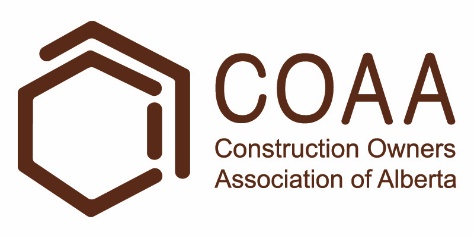 Physical Demands AnalysisGlazierPrepared for:  Construction Owners Association of AlbertaJob Title:GlazierAssessment Location:Data Collection Date:Completed By:Submitted on:Disclaimer:The Physical Demands noted in this report may vary depending on company and location. Please contact the company directly to confirm this physical demands analysis is an accurate representation of the specific job title for the specific location.Work Schedule:Shift Duration: 5 days/week, 8 hours/day; may varyBreak Schedule: Total of 45 minute break per day; may vary Shift Rotation: Not applicableOn call is required: NoOvertime required: No; but may be availableEducation / Experience:Education required: Glazier Apprenticeship or Journeyman certificate, or equivalent training. To obtain their Journeyman certificate, they must complete a 4 year apprenticeship program. The in-class portion is 8 weeks for the first 3 years, and 12 weeks in the fourth year.Hours required for position: ~1500 hoursTickets that may be required (not limited to): Fall protection, Elevated Work Platform (EWP) machinery use, Fall Rescue Training, Forklift Training, Telehandler Training, Swing Stage Training, First Aid, WHIMIS, Construction Safety Training Systems (CSTS) and Basic Safety Orientation (BSO).Labour Provider: N/AJob Overview:The Glazier is responsible for constructing and installing curtain walls and windows. The Glazier can work on building exteriors or interiors, and they can work on new buildings or renovations. Their tasks include (but not limited to) framing, glazing, and installing flashing. The glazier will complete tasks such as framing and glazing for the majority of the project. Installing flashing will be completed at the end of the project.*A Glazier’s day and the physical demands will vary depending on the specific project and the current stage of the project.The Glazier is responsible for constructing and installing curtain walls and windows. The Glazier can work on building exteriors or interiors, and they can work on new buildings or renovations. Their tasks include (but not limited to) framing, glazing, and installing flashing. The glazier will complete tasks such as framing and glazing for the majority of the project. Installing flashing will be completed at the end of the project.*A Glazier’s day and the physical demands will vary depending on the specific project and the current stage of the project.The Glazier is responsible for constructing and installing curtain walls and windows. The Glazier can work on building exteriors or interiors, and they can work on new buildings or renovations. Their tasks include (but not limited to) framing, glazing, and installing flashing. The glazier will complete tasks such as framing and glazing for the majority of the project. Installing flashing will be completed at the end of the project.*A Glazier’s day and the physical demands will vary depending on the specific project and the current stage of the project.Job Overview:% of shiftJob TaskTask DescriptionJob Overview:0-10%Safety and meetingsToolbox talk – Safety topics are discussed during the toolbox talk. The Glazier will receive additional information such as tasks for the day and important events from previous shiftsA Field Level Hazard Assessment (FLHA) is completed and signed before starting any work where hazards are present.The FLHA is updated when there are changes to the tasks.Job Overview:0-30%Work site set upUnloading supplies and materials such as glass panels.The Glazier will use machines such as forklifts or telehandlers to assist loading and unloading.The Glazier will typically use drywall carts to move glass and metal panels.Depending on the situation, the Glazier may need to manually lift panels using a suction cup.Scaffolding or swing stages may need to be set up.This will depend on the stage and scale of the project.Job Overview:0-80%FramingInstalling fixing plates and anchors.Fixing plates are fastened to the floor using bolts.Anchors are used to provide additional support for aluminum mullions.Assembling and installing frames.Studs or mullions are measured, cut, and assembled to form a frame for panels of glass or metal.Depending on the project, the studs may be reinforced with steel.The Glazier will use various tools such as mallets and power drills to set aluminum frames into fixing plates.Job Overview:0-80%GlazingInserting infills into frames.The Glazier will set panels of glass or metal into the frames.Depending on the project, they may work on a swing stage.The Glazier may lift panels by hand or machine.When lifting by hand they will use suction cups.When using machines, such as a crane, they will use a power cup. The Glazier will hold the panel in place while pressure plates installed.The pressure plates will secure the panels onto the frame.The Glazier may install unitized curtain walls.Unitized curtain walls are pre-fabricated and are installed using anchors mounted onto the floor.Curtain wall assemblies are typically installed with the aid of a crane or lift.Job Overview:0-80%FlashingSilicone is used to seal joints and edges.The glazier will install capping plates, membranes, and flashing to complete the installation.Equipment/Tools:Hand tools such as pry bars and mallets (~1-3 lbs).Caulking gun (~3 lbs)Suction cup (~2-3 lbs)Handheld power tools such as hammer drills and power shears (~3-5 lbs)Swing stage counter weights (55 lbs)Power cup (70 lbs)Exposures / Environment:Hot TemperaturesCold TemperaturesVarying weather conditions (such as strong winds and rain)Sharp edgesPinch pointsWorking from heightsOverhead hazardsPersonal Protective Equipment Required:Hard hatSteel toed bootsFoam safety eyewear (fectoggle)Safety vest or high visibility stripesPersonal Protective Equipment as Required:Fall protectionGlovesNOC STRENGTH LEVEL KEYNOC STRENGTH LEVEL KEYStrength LevelDefinitionLimited (Lim)Up to 5 kg (11 pounds)Light (L)5 kg to 10 kg (11 – 22 pounds)Medium (M)10 kg to 20 kg (22 – 44 pounds)Heavy (H)Greater than 20 kg (44 pounds plus)FREQUENCY KEYFREQUENCY KEYFREQUENCY KEYFrequency% of WorkdayHours – Based on 8 hour WorkdayNot Required (N/R)0%0Rarely (R)1 – 5%<25 min/dayOccasionally (O)6 – 33%25 min to 2 hours 40 min/dayFrequently (F)34 – 66%2 hours 41 min to 5 hours 17 min/dayConstantly (C)67 – 100%5 hours 18 min to 8 hours/dayJob DemandFrequency / NOC Strength LevelFrequency / NOC Strength LevelFrequency / NOC Strength LevelFrequency / NOC Strength LevelFrequency / NOC Strength LevelDetails/ MeasurementsN/RROFCMaterial Handling:Material Handling:Material Handling:Material Handling:Material Handling:Material Handling:Material Handling:Floor to Waist Level LiftingH*All manual handling will depend on the stage of the project.Occurs when lifting equipment and materials.The amount of heavy lifting will vary depending on the stage of the project and task at hand.Heavy level lifting may include (but not limited to):Glass or metal panelsPanels can weigh over 200 lbs.The Glazier will get assistance when lifting heavy panels.Power cup (70 lbs)Medium level lifting may include (but not limited to):Box of silicone (~35 lbs)Full box of gasket (~25 lbs)50”x50” Aluminum panel  (~40 lbs)Limited level lifting may include (but not limited to) hand tools and short lengths of material.Knee to Waist Level LiftingHAs above.Waist to Waist Level LiftingHAs above.Waist to Chest Level LiftingHOccurs when lifting equipment and material.Heavy level lifting may include (but not limited to) power cups and panels (70 lbs).Medium level lifting may include (but not limited to) bundles of materials such as pressure plates (25-44 lbs).Limited level lifting may include (but not limited to) hand tools and short lengths of material.Waist to Shoulder Level LiftingMOccurs when lifting equipment and material.Medium level lifting may include (but not limited to) bundles of materials such as pressure plates (25-44 lbs).Limited level lifting may include (but not limited to) hand tools and short lengths of material.Waist to Overhead Level LiftingMAs above.Front CarryHOccurs when carrying equipment and material.The amount of heavy carrying will vary depending on the stage of the project and task at hand.Heavy level carrying may include (but not limited to):Glass or metal panelsPanels can weigh over 200 lbs.The Glazier will get assistance when carrying heavy panels.Power cup (70 lbs)Medium level carrying may include (but not limited to):Box of silicone (~35 lbs)Full box of gasket (~25 lbs)50”x50” Aluminum panel  (~40 lbs)Limited level carrying may include (but not limited to) hand tools and short lengths of material.Right / Left-handed Carry (Dominant Hand)HOccurs when carrying equipment and material.Heavy level carrying may occur when using suction cups to carry panels (>44 lbs).Medium level carrying may include (but not limited to) their tool bag (~35 lbs).Limited level carrying may include (but not limited to) hand tools and short lengths of material.Shoulder CarryMMedium level lifting may include (but not limited to) bundles of materials such as pressure plates (25-44 lbs).StaticPushing/Pulling (Force)HOccurs when securing panels against an aluminum frame.The glazier will hold the panel in place while pressure plates are installed.DynamicPushing/Pulling (Force)HOccurs when using tools, such as pushing/pulling on a pry bar.Occurs when moving equipment and materials, such as pushing drywall carts.Job DemandFrequencyFrequencyFrequencyFrequencyFrequencyDetails/MeasurementsN/RROFCUpper Extremity Work:Upper Extremity Work:Upper Extremity Work:Upper Extremity Work:Upper Extremity Work:Upper Extremity Work:Upper Extremity Work:Hand GrippingXOccurs when gripping tools and materials, such as suction cups and pressure plates.Pinch GrippingXOccurs when gripping fasteners and writing utensils.Upper Extremity CoordinationXOccurs when manipulating equipment and material.Reaching ForwardXOccurs when using tools and reaching for materials.Overhead Shoulder Level ReachingXAs above.Below Shoulder Level ReachingXAs above.ThrowingXJob DemandFrequencyFrequencyFrequencyFrequencyFrequencyFrequencyDetails/MeasurementsN/RN/RROFCPositional Work:Positional Work:Positional Work:Positional Work:Positional Work:Positional Work:Positional Work:Positional Work:Trunk Flexion (Bending) Trunk Flexion (Bending) XOccurs when lifting and during job specific tasks such as installing membranes and plates at low levels.Trunk Rotation (Twisting)Trunk Rotation (Twisting)XOccurs when moving equipment and materials around the work site.KneelingKneelingXOccurs during job specific tasks such as installing membranes and plates at low levels.CrawlingCrawlingXAs above.CrouchingCrouchingXAs above.SquattingSquattingXOccurs when lifting.Neck FlexionNeck FlexionXOccurs when installing fixing plates, membranes, monitoring surroundings, and inspecting work.Neck ExtensionNeck ExtensionXOccurs when monitoring surroundings, and inspecting work.Neck RotationNeck RotationXAs above.Job DemandFrequencyFrequencyFrequencyFrequencyFrequencyDetails/MeasurementsN/RROFCStatic Work:Static Work:Static Work:Static Work:Static Work:Static Work:Static Work:SittingXStatic StandingXOccurs when framing and glazing.BalancingXWorking on swing stages or elevated platforms.Job DemandFrequencyFrequencyFrequencyFrequencyFrequencyDetails/MeasurementsN/RROFCAmbulation: Ambulation: Ambulation: Ambulation: Ambulation: Ambulation: Ambulation: Walking: Level SurfacesXWalking on site floors.Walking: Uneven SurfacesXWalking outside when working on building exteriors.Walking: SlopesXWalking on slopes is site dependant.JumpingXRunningXJob DemandFrequencyFrequencyFrequencyFrequencyFrequencyDetails/MeasurementsN/RROFCClimbing:Climbing:Climbing:Climbing:Climbing:Climbing:Climbing:StairsXWalking up to various building levels.The amount of stairs is site dependant.LadderXClimbing up scaffolds or ladders.The amount of ladders is site dependant.OtherXFigure 1: The Glazier will need to move large panels of glass and metal to their worksite when constructing a curtain wall. 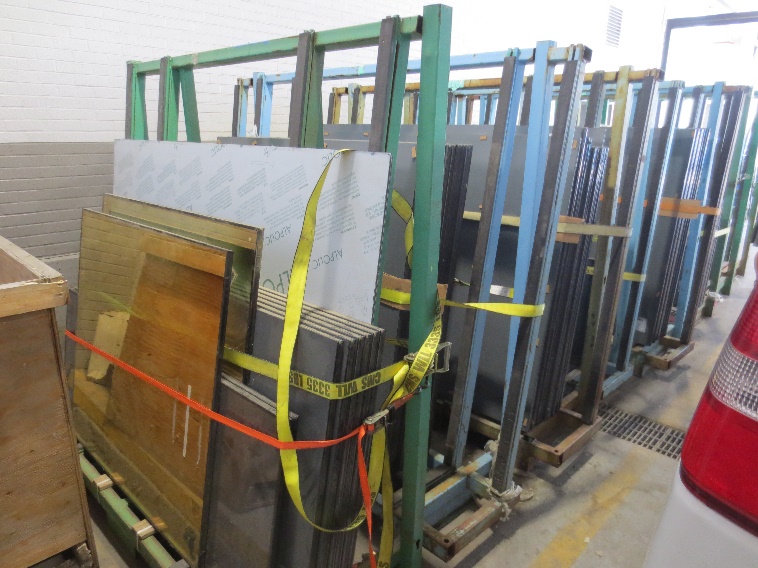 Figure 2: The Glazier will use suction cups when handling panels. 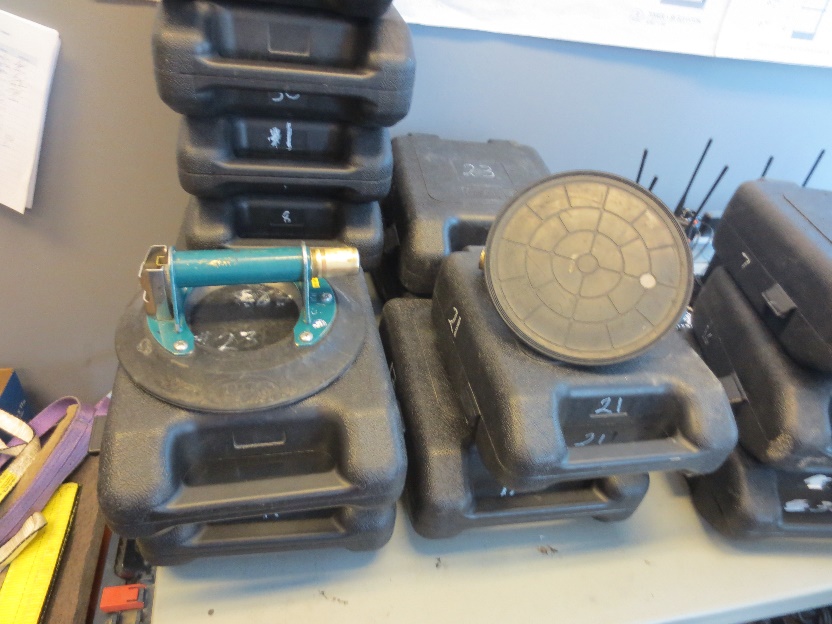 Figure 3: The Glazier will use a power cup (with the assistance of a crane) when handling large and heavy panels.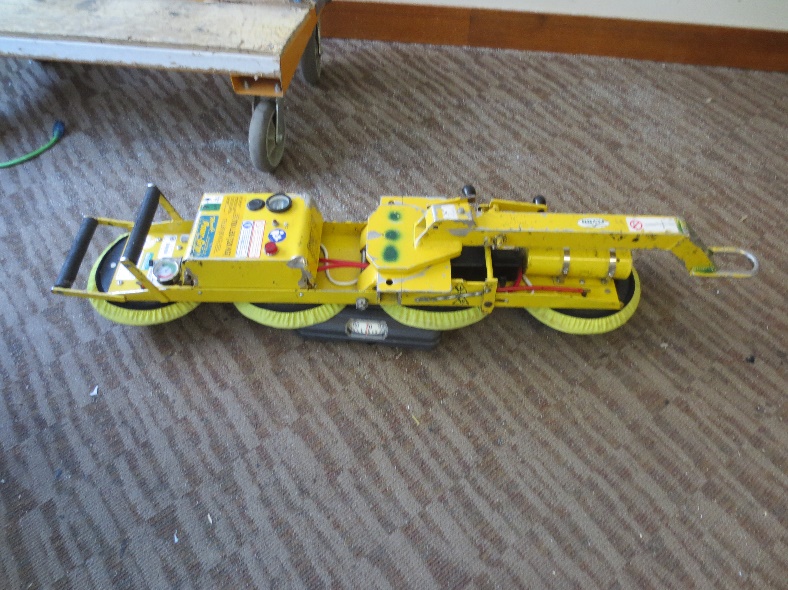 Figure 4: A Glazier is installing flashing while on scaffolding. They may use a swing stage, scaffolding, or elevated work platform.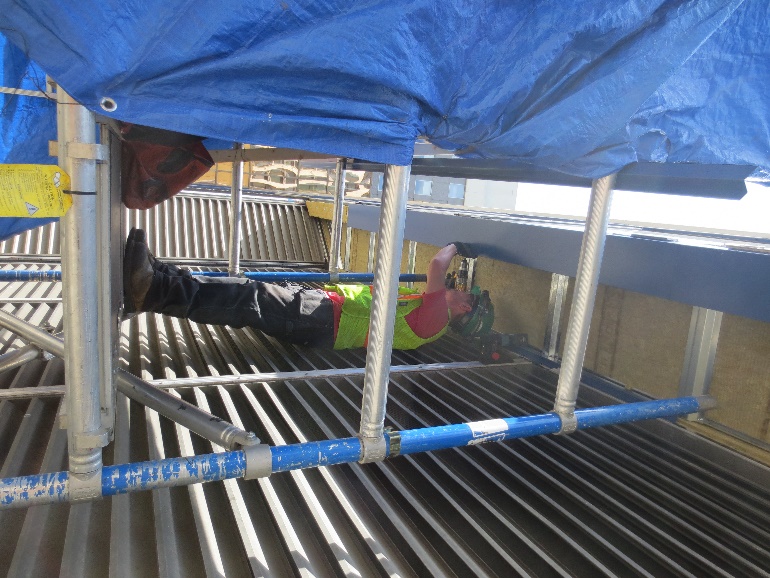 Figure 5: Pressure plates are used to hold panels in place. They are secured using screws and glue.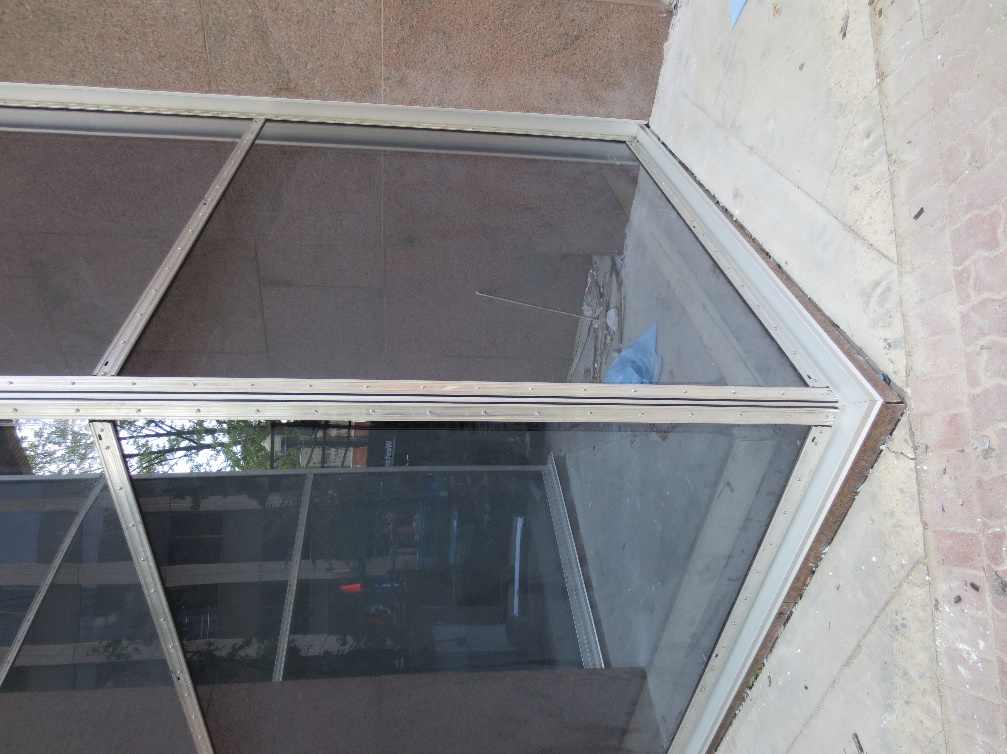 Figure 6: A completed curtain wall has capping plates and flashing installed. The capping plates and flashing cover pressure plates and membranes.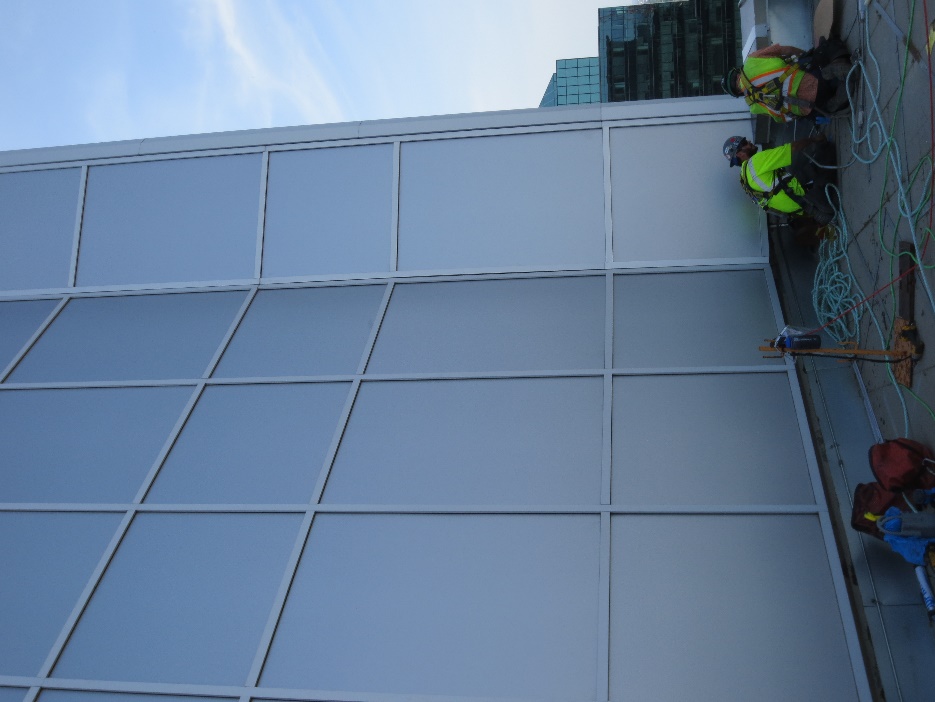 Job DemandFrequencyFrequencyFrequencyFrequencyFrequencyDetails/MeasurementsN/RROFCSite Specific Job Demand:Site Specific Job Demand:Site Specific Job Demand:Site Specific Job Demand:Site Specific Job Demand:Site Specific Job Demand:Site Specific Job Demand:Job Title:GlazierData Collection Date:June 7, 2018Completed by:Richard Huynh, KinesiologistLifemark Clinician Name and CredentialsApproved by:Management RepresentativeApproved by:Worker RepresentativeApproved by:Labour Provider Representative